Welcome back to school!I am very excited to have you all back in your new classroom for another year of amazing learning. This term we have lots of exciting things going on, things like harvest, projects and library visits. In the classroom, we have even more excitement. In English we will be exploring myth and legends partly linking into our history study of Boudicca and her rebellion against the Roman Empire! Science will have us getting hands on in electrical safety and understanding how to create working circuits. DT will have us creating sling shot cars and RE has us understanding the story of Rama and Sita and how it links to the Hindu celebration of Diwali! Lots of exciting things going on. Please be sure to come along to meet the teacher, where I will be giving you lots more information about life in year 4 and where I can answer any questions you may have about the year ahead.Welcome back to school!I am very excited to have you all back in your new classroom for another year of amazing learning. This term we have lots of exciting things going on, things like harvest, projects and library visits. In the classroom, we have even more excitement. In English we will be exploring myth and legends partly linking into our history study of Boudicca and her rebellion against the Roman Empire! Science will have us getting hands on in electrical safety and understanding how to create working circuits. DT will have us creating sling shot cars and RE has us understanding the story of Rama and Sita and how it links to the Hindu celebration of Diwali! Lots of exciting things going on. Please be sure to come along to meet the teacher, where I will be giving you lots more information about life in year 4 and where I can answer any questions you may have about the year ahead.Welcome back to school!I am very excited to have you all back in your new classroom for another year of amazing learning. This term we have lots of exciting things going on, things like harvest, projects and library visits. In the classroom, we have even more excitement. In English we will be exploring myth and legends partly linking into our history study of Boudicca and her rebellion against the Roman Empire! Science will have us getting hands on in electrical safety and understanding how to create working circuits. DT will have us creating sling shot cars and RE has us understanding the story of Rama and Sita and how it links to the Hindu celebration of Diwali! Lots of exciting things going on. Please be sure to come along to meet the teacher, where I will be giving you lots more information about life in year 4 and where I can answer any questions you may have about the year ahead.Welcome back to school!I am very excited to have you all back in your new classroom for another year of amazing learning. This term we have lots of exciting things going on, things like harvest, projects and library visits. In the classroom, we have even more excitement. In English we will be exploring myth and legends partly linking into our history study of Boudicca and her rebellion against the Roman Empire! Science will have us getting hands on in electrical safety and understanding how to create working circuits. DT will have us creating sling shot cars and RE has us understanding the story of Rama and Sita and how it links to the Hindu celebration of Diwali! Lots of exciting things going on. Please be sure to come along to meet the teacher, where I will be giving you lots more information about life in year 4 and where I can answer any questions you may have about the year ahead.History:   Roman Empire - Boudicca and the fall of the Empire. KQ:  What resistance did the Roman Empire face? What was it like to live in Roman Britain before Boudicca’s rebellion? What events lead to Boudicca’s rebellion? How did the Romans defeat Boudicca? Why did the Romans leave Britain?  What lead to the fall of the Empire? History:   Roman Empire - Boudicca and the fall of the Empire. KQ:  What resistance did the Roman Empire face? What was it like to live in Roman Britain before Boudicca’s rebellion? What events lead to Boudicca’s rebellion? How did the Romans defeat Boudicca? Why did the Romans leave Britain?  What lead to the fall of the Empire? Science:  Electricity KQ: What is an electrical circuit and how does it work? What appliances run on batteries, mains or both?   How can items be sorted into a Venn diagram? How do you make a light bulb shine using a circuit? Can you draw and label a working circuit?What electrical components are needed to create a working circuit?  What is the purpose of a switch? What materials are good conductors? What materials are good insulators? What electrical safety rules must we follow? Science:  Electricity KQ: What is an electrical circuit and how does it work? What appliances run on batteries, mains or both?   How can items be sorted into a Venn diagram? How do you make a light bulb shine using a circuit? Can you draw and label a working circuit?What electrical components are needed to create a working circuit?  What is the purpose of a switch? What materials are good conductors? What materials are good insulators? What electrical safety rules must we follow? DT: Mechanisms    KQ:  Can you design and make the fastest slingshot car?What is the chassis of a car?What is kinetic energy?How can I make my design have less air resistance?Can I design a suitable car body and make a net of it?Can I mark, measure and cut out the panels for my chassis?Can I evaluate the speed of my design and explain it using science knowledge?How accurately did my car meet the design brief?RE: HinduismKQ:     What might a Hindu learn from celebrating Diwali?Where do we see goodness in the world?Why is light important in Diwali?What gives us hope?Why is having hope important?What do Hindu’s learn from the characters in the story of Rama and Sita?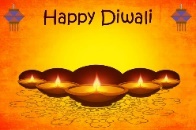 RE: HinduismKQ:     What might a Hindu learn from celebrating Diwali?Where do we see goodness in the world?Why is light important in Diwali?What gives us hope?Why is having hope important?What do Hindu’s learn from the characters in the story of Rama and Sita?PSHE     Jigsaw - Being Me In My WorldKQ: In what ways can I contribute to a team?Can I explain the importance of listening to people and of being listened to?Can I explain why being democratic is important in feeling valued?Can I explain how democracy works in our school?Do I understand the feelings of being included and being excluded?What roles to the people in my school community have and how does this relate to me?Do I understand the effect my actions can have on myself and others?Can I work successfully as part of a team?Computing:Audio EditingArt:Formal elements of art. texture and patternMusic:Wider OpportunitiesBody and tuned percussion.  Theme – rainforestsPE:Games – CricketGames - footballFrench                All About MeTo introduce ourselves confidentlyTo revise numbers 1-20 and days of the week To learn numbers 20-60To learn the months of the yearTo join in with a French songTo learn how to ask when someone’s birthday is and say your own birthdayTo hold a short conversation about getting to know someone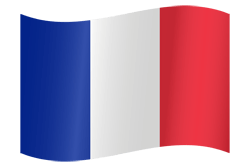 French                All About MeTo introduce ourselves confidentlyTo revise numbers 1-20 and days of the week To learn numbers 20-60To learn the months of the yearTo join in with a French songTo learn how to ask when someone’s birthday is and say your own birthdayTo hold a short conversation about getting to know someone